ПРОЕКТ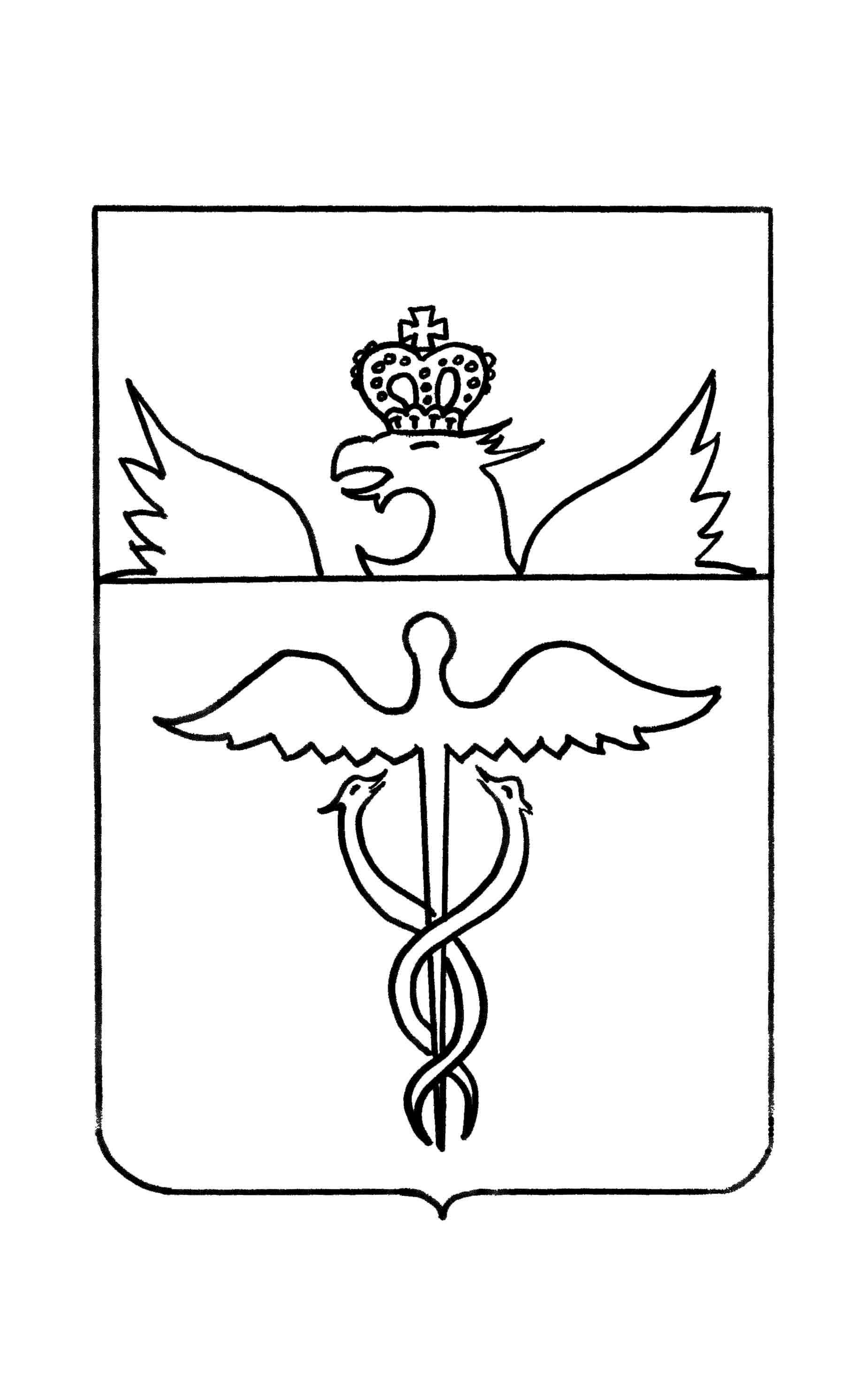 Администрация Сериковского сельского поселения Бутурлиновского муниципального района Воронежской областиПОСТАНОВЛЕНИЕот  __________ года  № _____          с.СериковоОб утверждении административного регламента администрации Сериковского сельского поселения Бутурлиновского  муниципального района Воронежской области по предоставлению муниципальной услуги «Принятие документов, а также выдача решений о переводе или об отказе в переводе жилого помещения в нежилое помещение или нежилого помещения в жилое помещение»В соответствии с Федеральным Законом от 27.07.2010 № 210-ФЗ «Об организации предоставления государственных и муниципальных услуг», с Федеральным Законом от 06.10.2003 года № 131-ФЗ «Об общих принципах организации местного самоуправления в Российской Федерации», руководствуясь постановлением администрации Сериковского сельского  поселения от 10.04.2015 г. № 11 «О порядке разработки и  утверждения административных  регламентов предоставления  муниципальных услуг», в  целях открытости и общедоступности информации по предоставлению муниципальных услуг населению, администрация Сериковского сельского поселения  ПОСТАНОВЛЯЕТ:1. Утвердить прилагаемый административный регламент администрации Сериковского  сельского  поселения Бутурлиновского муниципального района Воронежской области по предоставлению муниципальной услуги «Принятие документов, а также выдача решений о переводе или об отказе в переводе жилого помещения в нежилое помещение или нежилого помещения в жилое помещение».2. Опубликовать настоящее постановление в официальном печатном издании «Вестник муниципальных правовых актов Сериковского сельского поселения Бутурлиновского муниципального района Воронежской области» и разместить на официальном сайте органов местного самоуправления  Сериковского сельского поселения в информационно- телекоммуникационной сети «Интернет».3.Настоящее постановление вступает в силу с момента его официального опубликования.Глава Сериковского сельского поселения                                       В.П.ВарычевУтвержден постановлением администрации Сериковского сельского поселения Бутурлиновского муниципального района Воронежской области от ________________ №_______________АДМИНИСТРАТИВНЫЙ РЕГЛАМЕНТАДМИНИСТРАЦИИ СЕРИКОВСКОГО СЕЛЬСКОГО ПОСЕЛЕНИЯ БУТУРЛИНОВСКОГО МУНИЦИПАЛЬНОГО РАЙОНА  ВОРОНЕЖСКОЙ ОБЛАСТИПО ПРЕДОСТАВЛЕНИЮ МУНИЦИПАЛЬНОЙ УСЛУГИ "ПРИНЯТИЕ ДОКУМЕНТОВ, А ТАКЖЕ ВЫДАЧА РЕШЕНИЙ О ПЕРЕВОДЕ ИЛИ ОБ ОТКАЗЕ В ПЕРЕВОДЕ ЖИЛОГО ПОМЕЩЕНИЯ В НЕЖИЛОЕ ПОМЕЩЕНИЕ ИЛИ НЕЖИЛОГО ПОМЕЩЕНИЯ В ЖИЛОЕ ПОМЕЩЕНИЕ"ОБЩИЕ ПОЛОЖЕНИЯ1.1. Предмет регулирования административного регламентаАдминистративный регламент администрации Сериковского сельского поселения по предоставлению муниципальной услуги "Принятие документов, а также выдача решений о переводе или об отказе в переводе жилого помещения в нежилое помещение или нежилого помещения в жилое помещение" (далее - Административный регламент) разработан в целях оптимизации и повышения качества предоставления и доступности муниципальной услуги, создания комфортных условий для получения муниципальной услуги по приему заявлений и выдаче решенийопереводе жилых помещений в нежилые помещения и нежилых помещений в жилые помещения (далее по тексту - муниципальной услуги).Предметом регулирования настоящего Административного регламента являются отношения, возникающие между заявителями, администрацией Сериковского сельского поселения и автономным учреждением Воронежской области "Многофункциональный центр предоставления государственных и муниципальных услуг" (далее - АУ "МФЦ"), в связи с предоставлением муниципальной услуги, а также определение состава, последовательности и сроков выполнения административных процедур при предоставлении муниципальной услуги.Описание заявителейЗаявителем является собственник жилого помещения, расположенного на территории Сериковского сельского поселения, или уполномоченное им лицом (далее - заявитель, заявители).1.3. Требования к порядку информирования о предоставлениимуниципальной услуги1.3.1. Орган, предоставляющий муниципальную услугу: администрация Сериковского сельского поселения (далее – Администрация).За предоставлением муниципальной услуги заявитель может обратиться в АУ "МФЦ".1.3.2. Сведения о месте нахождения, графике (режиме) работы, контактных телефонах (телефонах для справок и консультаций), интернет-адресах, адресах электронной почты Администрации, АУ «МФЦ» приводятся в приложении N 1 к настоящему Административному регламенту и размещаются:- на официальном сайте Администрациив сети Интернет (http://serikovo-sp.ru/);- на информационных стендах в Администрации.- на Едином портале государственных и муниципальных услуг (функций) в сети Интернет (www.gosuslugi.ru) и в информационной системе Воронежской области "Портал государственных и муниципальных услуг Воронежской области" (pgu.govvrn.ru) (далее - Портал государственных и муниципальных услуг Воронежской области);- на официальном сайте АУ "МФЦ" (mfc.vrn.ru);- на информационных стендах в АУ "МФЦ".1.3.3. Заявители могут получить информацию по вопросам предоставления муниципальной услуги, а также о месте нахождения и графике работы органов и организаций, обращение в которые необходимо для получения муниципальной услуги, непосредственно в Администрации, АУ «МФЦ» или с использованием средств телефонной связи или сети Интернет.1.3.4.Информация по вопросам предоставления муниципальной услуги и услуг, которые являются необходимыми и обязательными для предоставления муниципальной услуги, сведения о ходе предоставления указанных услуг предоставляются заявителям уполномоченными должностными лицами Администрации, АУ «МФЦ» (далее - уполномоченные должностные лица).Информирование о ходе предоставления муниципальной услуги осуществляется уполномоченными должностными лицами при личном контакте с заявителем или с использованием почтовой, телефонной связи, с использованием информационно-технологической и коммуникационной инфраструктуры, в том числе Единого портала государственных и муниципальных услуг (функций) и (или) Портала государственных и муниципальных услуг Воронежской области.На информационных стендах в местах предоставления муниципальной услуги, а также на официальных сайтах Администрации, на Портале государственных и муниципальных услуг Воронежской области, на Едином портале государственных и муниципальных услуг (функций) размещается также следующая информация:текст настоящего Административного регламента;тексты, выдержки из нормативных правовых актов, регулирующих предоставление муниципальной услуги;формы, образцы заявлений, иных документов.1.3.5. Заявители, представившие заявление на получение муниципальной услуги, в обязательном порядке информируются уполномоченными должностными лицами:о порядке предоставления муниципальной услуги;о ходе предоставления муниципальной услуги;об отказе в предоставлении муниципальной услуги.1.3.6 Информация о сроке завершения оформления документов и возможности их получения заявителю сообщается при подаче документов.1.3.7.  В любое время с момента приема документов заявитель имеет право на получение сведений о прохождении процедуры предоставления муниципальной услуги, с использованием телефонной связи, средств Интернета, а также при личном контакте с уполномоченными должностными лицами.При ответах на телефонные звонки и устные обращения уполномоченные должностные лица подробно и в вежливой (корректной) форме информируют обратившихся по интересующим их вопросам. Ответ на телефонный звонок должен начинаться с информации о наименовании органа, в который позвонил гражданин, фамилии, имени, отчестве, занимаемой должности специалиста, принявшего телефонный звонок.Время телефонного разговора не должно превышать 15 минут.При отсутствии уполномоченного должностного лица, принявшего звонок, возможности самостоятельно ответить на поставленные вопросы телефонный звонок должен быть переадресован (переведен) другому должностному лицу или же обратившемуся гражданину должен быть сообщен телефонный номер, по которому можно получить необходимую информацию.2. СТАНДАРТ ПРЕДОСТАВЛЕНИЯ МУНИЦИПАЛЬНОЙ УСЛУГИ2.1. Наименование муниципальной услугиВ рамках действия настоящего Административного регламента осуществляется предоставление муниципальной услуги "Принятие документов, а также выдача решений о переводе или об отказе в переводе жилого помещения в нежилое помещение или нежилого помещения в жилое помещение".2.2. Наименование органа, предоставляющегомуниципальную услугу2.2.1. Наименование органа, представляющего муниципальную услугу.Орган, предоставляющий муниципальную услугу: администрация Сериковского сельского поселения (далее – Администрация).2.2.2. В предоставлении муниципальной услуги также участвуют иные государственные органы, организации:- управление Федеральной службы государственной регистрации, кадастра и картографии по Воронежской области;- органы технического учета и технической инвентаризации объектов капитального строительства.Межведомственное информационное взаимодействие в целях предоставления муниципальной услуги осуществляется в соответствии с требованиями Федерального закона от 06.04.2011 N 63-ФЗ "Об электронной подписи", Федерального закона от 27.07.2010 N 210-ФЗ "Об организации предоставления государственных и муниципальных услуг" (далее - Федеральный закон "Об организации предоставления государственных и муниципальных услуг").Лица, имеющие право на получение муниципальной услуги, их законные представители или доверенные лица в целях получения муниципальной услуги вправе по своей инициативе представить необходимые для предоставления муниципальной услуги документы в полном объеме.	2.2.3. Запрещается требовать от заявителя осуществления действий, в том числе согласований, необходимых для получения муниципальной услуги и связанных с обращением в иные государственные органы, органы местного самоуправления, организации, за исключением получения услуг, включенных в перечень услуг, которые являются необходимыми и обязательными для предоставления муниципальных услуг, утвержденный Решением СНД от «20» июля  2015 года.Заявитель в целях получения документов и информации, получаемых в рамках предоставления услуг, которые являются необходимыми и обязательными для предоставления муниципальной услуги, обращается в организации, имеющие свидетельство о допуске к выполнению работ по подготовке проектов по переустройству и (или) перепланировки помещений, выдаваемое саморегулируемыми организациями в строительной отрасли (в случае, если переустройство и (или) перепланировка требуются для обеспечения использования такого помещения вкачестве жилого или нежилого помещения).2.2.4. Подача заявителем заявления и документов, указанных в подпункте 2.6.1 настоящего Административного регламента для предоставления муниципальной услуги осуществляется в письменной форме в Администрацию или АУ «МФЦ» или в электронном виде.Форма заявления приведена в приложении N 2 к настоящему Административному регламенту.Заявление на бумажном носителе представляется:- посредством почтового отправления;- при личном обращении заявителя либо его законного представителя.Заявление должно быть подписано заявителем или его уполномоченным представителем. При обращении за получением муниципальной услуги от имени заявителя его представитель представляет документ, удостоверяющий личность, и документ, подтверждающий его полномочия на представление интересов заявителя, который прилагается к заявлению.2.2.5. Заявление и документы, необходимые для получения муниципальной услуги, представляемые в электронном виде:1) подписываются в соответствии с требованиями Федерального закона "Об организации предоставления государственных и муниципальных услуг":заявление - простой электронной подписью (далее - ЭП);копии документов, не требующих предоставления оригиналов или нотариального заверения, - простой ЭП;документы, выданные органами или организациями, - усиленной квалифицированной ЭП таких органов или организаций;копии документов, требующих предоставления оригиналов или нотариального заверения, - усиленной квалифицированной ЭП нотариуса;2) представляются в Администрацию с использованием электронных носителей и (или) информационно-телекоммуникационных сетей общего пользования, включая сеть Интернет:- посредством федеральной государственной информационной системы "Единый портал государственных и муниципальных услуг (функций)" (без использования электронных носителей);- посредством информационной системы Воронежской области "Портал государственных и муниципальных услуг Воронежской области" (без использования электронных носителей);- иным способом, позволяющим передать в электронном виде заявление и иные документы.2.2.6. Заявитель при обращении за предоставлением муниципальной услуги в соответствии с требованиями статьи 9 Федерального закона от 27.07.2006 N 152-ФЗ "О персональных данных" подтверждает свое согласие на обработку персональных данных путем предоставления документа, подтверждающего факт получения указанного согласия, на бумажном носителе или в виде электронного документа. Форма согласия на обработку персональных данных в письменной форме приведена в приложениях N 2,3 к настоящему Административному регламенту.Представление заявления и документов (сведений), необходимых для предоставления муниципальной услуги, в форме электронных документов приравнивается к согласию такого заявителя с обработкой его персональных данных (о чем проставляется специальная отметка в заявлении), в целях и объеме, необходимых для предоставления муниципальной услуги.В случае если для предоставления муниципальной услуги необходима обработка персональных данных лица, не являющегося заявителем, и если в соответствии с федеральным законом обработка таких персональных данных может осуществляться с согласия указанного лица, при обращении за получением муниципальной услуги заявитель дополнительно представляет документы, подтверждающие получение согласия указанного лица или его законного представителя на обработку персональных данных указанного лица. Документы, подтверждающие получение согласия, могут быть представлены, в том числе в форме электронного документа. Действие настоящего абзаца не распространяется на лиц, признанных безвестно отсутствующими, и на разыскиваемых лиц, место нахождения которых не установлено уполномоченным федеральным органом исполнительной власти. В указанных случаях заявитель представляет документы, выданные (оформленные) органами дознания, следствия либо судом в ходе производства по уголовным делам, документы, выданные (оформленные) в ходе гражданского или административного судопроизводства либо судопроизводства в арбитражных судах, в том числе решения, приговоры, определения и постановления судов общей юрисдикции и арбитражных судов, подтверждающие названные факты.2.3. Результат предоставления муниципальной услугиРезультатом предоставления муниципальной услуги является выдача решения о переводе жилых помещений в нежилые помещения и нежилых помещений в жилые помещения либо мотивированный отказ в предоставлении муниципальной услуги.2.4. Срок предоставления муниципальной услугиСрок предоставления муниципальной услуги не должен превышать 45 календарных дней со дня представления заявления с приложением документов, необходимых для предоставления муниципальной услуги, предусмотренных настоящим Административным регламентом.Срок регистрации документов - в течение одного календарного дня. При поступлении заявления на выдачу документов о переводе жилых помещений в нежилые помещения и нежилых помещений в жилые помещения и прилагаемых к нему документов в электронной форме в выходные (праздничные) дни регистрация производится на следующий рабочий день.Порядок приема и сроки передачи в Администрацию заявления и документов из АУ «МФЦ» по предоставлению муниципальной услуги определяются соглашением между ними, но не позднее следующего рабочего дня после поступления заявления и документов в АУ «МФЦ».Срок исполнения административной процедуры по рассмотрению представленных документов; истребованию документов (сведений), указанных в пункте 2.6.2 настоящего Административного регламента, в рамках межведомственного взаимодействия, которые находятся в распоряжении государственных органов, органов местного самоуправления и иных органов, - 31 календарный день.Срок исполнения административной процедуры по принятию решения о переводе жилых помещений в нежилые помещения и нежилых помещений в жилые помещения либо решения о мотивированном отказе в предоставлении муниципальной услуги - 10 календарных дней.Срок исполнения административной процедуры по выдаче (направлению) решения о переводе жилых помещений в нежилые помещения и нежилых помещений в жилые помещения либо решения о мотивированном отказе в предоставлении муниципальной услуги - в течение 3 рабочих дней со дня принятия решения.Срок исправления технических ошибок, допущенных при оформлении документов, не должен превышать трех рабочих дней с момента обнаружения ошибки или получения от любого заинтересованного лица в письменной форме заявления об ошибке в записях.Оснований для приостановления сроков предоставления муниципальной услуги законодательством не предусмотрено.2.5. Правовые основания предоставления муниципальной услуги2.5.1. Предоставление муниципальной услуги  осуществляется в соответствии с:Жилищным кодексом Российской Федерации от 29.12.2004 N 188-ФЗ ("Собрание законодательства РФ", 03.01.2005, N 1 (часть 1), ст. 14; "Российская газета", 12.01.2005, N 1; "Парламентская газета", 15.01.2005, N 7-8);Федеральным законом от 06.10.2003 N 131-ФЗ "Об общих принципах организации местного самоуправления в Российской Федерации" ("Собрание законодательства РФ", 06.10.2003, N 40, ст. 3822; "Парламентская газета", 08.10.2003, N 186; "Российская газета", 08.10.2003, N 202);Федеральным законом от 27.07.2010 N 210-ФЗ "Об организации предоставления государственных и муниципальных услуг" ("Российская газета", 30.07.2010, N 168; "Собрание законодательства РФ", 02.08.2010, N 31, ст. 4179);Уставом Сериковского сельского поселения;Постановлением Администрации Сериковского сельского поселения «Об утверждении перечня муниципальных услуг»;и другими правовыми актами.2.6. Исчерпывающий перечень документов, необходимыхв соответствии с законодательными или иными нормативнымиправовыми актами для предоставления муниципальной услуги2.6.1. Исчерпывающий перечень документов, необходимых в соответствии с нормативными правовыми актами для предоставления муниципальной услуги и услуг, которые являются необходимыми и обязательными для предоставления муниципальной услуги, подлежащих представлению заявителем:Основанием для предоставления муниципальной услуги является заявление о переводе помещения (приложение N 2,3 к настоящему Административному регламенту), направленное в Администрацию лично собственником жилого помещения или уполномоченным им лицом в письменном виде, либо в виде электронного документа, либо через АУ «МФЦ».К заявлению прилагаются следующие документы:1. правоустанавливающие документы на переводимое помещение (подлинники или засвидетельствованные в нотариальном порядке копии), если указанные документы (их копии или сведения, содержащиеся в них) отсутствуют в Едином государственном реестре прав на недвижимое имущество и сделок с ним;2. план переводимого помещения с его техническим описанием (в случае, если переводимое помещение является жилым, технический паспорт такого помещения);3. поэтажный план дома, в котором находится переводимое помещение;4. подготовленный и оформленный в установленном порядке проект переустройства и (или) перепланировки переводимого помещения (в случае, если переустройство и (или) перепланировка требуются для обеспечения использования такого помещения в качестве жилого или нежилого помещения), выполненный организацией, имеющей свидетельство саморегулируемой организации в строительной отрасли о допуске к выполнению работ по подготовке проектов по переустройству и (или) перепланировке помещений.Копии документов, не заверенные надлежащим образом, представляются заявителем с предъявлением оригиналов.2.6.2. Исчерпывающий перечень документов, необходимых в соответствии с нормативными правовыми актами для предоставления муниципальной услуги, которые находятся в распоряжении государственных органов, органов местного самоуправления и иных органов, участвующих в предоставлении государственных и муниципальных услуг:- выписка из Единого государственного реестра прав на недвижимое имущество и сделок с ним о зарегистрированных правах на объект недвижимости, если право на него зарегистрировано в Едином государственном реестре прав на недвижимое имущество и сделок с ним.Для предоставления муниципальной услуги Администрация в рамках межведомственного взаимодействия запрашивает данный документ в Управлении Федеральной службы государственной регистрации, кадастра и картографии по Воронежской области;- план переводимого помещения с его техническим описанием (в случае, если переводимое помещение является жилым, технический паспорт такого помещения);- поэтажный план дома, в котором находится переводимое помещение.Для предоставления муниципальной услуги Администрацияв рамках межведомственного взаимодействия запрашивает указанные документы в органах технического учета и технической инвентаризации объектов капитального строительства.Заявитель вправе представить указанные документы самостоятельно. Непредставление заявителем указанных документов не является основанием для отказа заявителю в предоставлении услуги.При предоставлении муниципальной услуги запрещается требовать от заявителя:- представления документов и информации или осуществления действий, представление или осуществление которых не предусмотрено нормативными актами, регулирующими отношения, возникающие в связи с предоставлением муниципальной услуги;- предоставления документов и информации, которые находятся в распоряжении органов, предоставляющих муниципальной услугу, иных государственных органов, органов местного самоуправления и организаций, в соответствии с нормативными правовыми актами Российской Федерации, нормативными правовыми актами субъектов Российской Федерации и муниципальными правовыми актами.2.6.3. Перечень услуг, которые являются необходимыми и обязательными для предоставления муниципальной услуги, в том числе сведения о документах, выдаваемых организациями, участвующими в предоставлении муниципальной услуги:- подготовка и выдача проекта переустройства и (или) перепланировки помещения, которая осуществляется организациями, имеющими свидетельство о допуске к выполнению таких работ, выдаваемого саморегулируемыми организациями в строительной отрасли (в случае, если переустройство и (или) перепланировка требуются для обеспечения использования такого помещения в качестве жилого или нежилого помещения).2.7. Исчерпывающий перечень оснований для отказа в приемедокументов, необходимых для предоставлениямуниципальной услугиОснованием для отказа в приеме документов, необходимых для предоставления муниципальной услуги, является подача их лицом, не уполномоченным совершать такого рода действия.2.8. Основанием для отказа в предоставлении муниципальнойуслуги Основаниями для отказа в предоставлении муниципальной услуги по выдаче разрешения на строительство являются:2.8.1. непредставление указанных в п. 2.6.1 настоящего Административного регламента документов;2.8.1.1. в случае, если заявителем в течение пятнадцати рабочих дней со дня направления ему уведомления о получении ответа на межведомственный запрос, свидетельствующего об отсутствии документа и (или) информации, необходимых для перевода жилого помещения в нежилое помещение или нежилого помещения в жилое помещение, и предложения представить необходимые документы самостоятельно, такие документы и сведения не представлены;2.8.2. представления документов в ненадлежащий орган;2.8.3. несоблюдение условий перевода жилых помещений в нежилые помещения:а) доступ к переводимому помещению невозможен без использования помещений, обеспечивающих доступ к жилым помещениям, или отсутствует техническая возможность оборудовать такой доступ к данному помещению;б) переводимое помещение является частью жилого помещения либо используется собственником данного помещения или иным гражданином в качестве места постоянного проживания;в) право собственности на переводимое помещение обременено правами каких-либо лиц;г) перевод квартиры в многоквартирном доме в нежилое помещение допускается только в случаях, если такая квартира расположена на первом этаже указанного дома или выше первого этажа, но помещения, расположенные непосредственно под квартирой, переводимой в нежилое помещение, не являются жилыми;2.8.4. несоблюдение условий перевода нежилых помещений в жилые помещения:а) помещение не отвечает установленным требованиям или отсутствует возможность обеспечить соответствие такого помещения установленным требованиям;2.8.5. несоответствия проекта переустройства и (или) перепланировки жилого помещения требованиям законодательства.2.9. Размер платы, взимаемой с заявителя при предоставлениимуниципальной услуги, и способы ее взимания в случаях,предусмотренных федеральными законами, принимаемымив соответствии с иными нормативными правовыми актамиРоссийской ФедерацииМуниципальная услуга предоставляется на бесплатной основе.2.10. Максимальный срок ожидания в очереди при подачезаявления о предоставлении муниципальной услуги и приполучении результата предоставления муниципальной услугиМаксимальный срок ожидания в очереди при подаче запроса о предоставлении муниципальной услуги не должен превышать 15 минут.Максимальный срок ожидания в очереди при получении результата предоставления муниципальной услуги не должен превышать 15 минут.2.11. Срок регистрации запроса заявителя о предоставлении муниципальной услугиСрок регистрации заявления о предоставлении муниципальной услуги с приложенными к нему документами осуществляются в течение в течение 1 (одного) календарного дня. При поступлении заявления о предоставлении муниципальной услуги с приложенными к нему документами в электронной форме в выходные (праздничные) дни регистрация производится на следующий рабочий день.Порядок приема и сроки передачи в Администрацию заявления и документов из АУ «МФЦ» по предоставлению муниципальной услугиопределяются соглашением между ними, но не позднее следующего рабочего дня после поступления заявления и документов в АУ «МФЦ».2.12. Требования к помещениям, в которых предоставляются муниципальные услуги, к залу ожидания, местам для заполнения запросов о предоставлении муниципальной услуги, информационным стендам с образцами их заполнения и перечнем документов, необходимых для предоставления каждой муниципальной услуги, в том числе к обеспечению доступности для инвалидов указанных объектов в соответствии с законодательством Российской Федерации о социальной защите инвалидов2.12.1. Прием граждан осуществляется в специально выделенных для предоставления муниципальных услуг помещениях.Помещения должны содержать места для информирования, ожидания и приема граждан. Помещения должны соответствовать санитарно-эпидемиологическим правилам и нормам, а также быть оборудованы противопожарной системой.У входа в каждое помещение размещается табличка с наименованием помещения (зал ожидания, приема/выдачи документов и т.д.).2.12.2. Около здания должны быть организованы парковочные места для автотранспорта, в том числе для лиц с ограниченными возможностями здоровья (инвалидов).Доступ заявителей к парковочным местам является бесплатным.2.12.3. В помещениях для ожидания заявителям отводятся места, оборудованные стульями, кресельными секциями. В местах ожидания должны быть предусмотрены средства для оказания первой помощи и доступные места общего пользования.2.12.4. Места информирования, предназначенные для ознакомления заявителей с информационными материалами, оборудуются:- информационными стендами, на которых размещается визуальная и текстовая информация;- стульями и столами для оформления документов.К информационным стендам должна быть обеспечена возможность свободного доступа граждан.Информация о порядке предоставления муниципальной услуги размещается на информационных стендах в помещениях приема и выдачи документов, которые должны быть освещены, хорошо просматриваемы.Информационные стенды должны содержать актуальную информацию, необходимую для получения муниципальной услуги. Тексты материалов печатаются удобным для чтения шрифтов, без исправлений.2.12.5. Требования к обеспечению условий доступности муниципальных услуг для инвалидов.	Помещения для приема заявителей должны быть оборудованы табличками с указанием номера кабинета и должности лица, осуществляющего прием. Место для приема заявителей должно быть оборудовано стулом, иметь место для написания заявлений и размещения документов.Помещения для приема заявителей должны обеспечивать возможность реализации прав лиц с ограниченными возможностями здоровья (инвалидов) на предоставление муниципальной услуги в соответствии с требованиями статьи 15 Федерального закона от 24.11.1995 № 181-ФЗ «О социальной защите инвалидов в Российской Федерации».Помещения оборудуются пандусами, санитарными помещениями, расширенными проходами, позволяющими обеспечить беспрепятственный доступ к указанным помещениям лиц с ограниченными возможностями здоровья, инвалидов, использующих кресла-коляски.2.13. Показатели доступности и качества муниципальной услуги2.13.1 Показателями доступности муниципальной услуги являются:оборудование территорий, прилегающих к месторасположению органа, предоставляющего услугу, местами для парковки автотранспортных средств, в томчисле для лиц с ограниченными возможностями здоровья (инвалидов);оборудование мест ожидания в органе, предоставляющем услугу, доступными местами общего пользования;оборудование мест ожидания и мест приема заявителей в органе, предоставляющем услугу, стульями, столами (стойками) для возможности оформления документов;соблюдение графика работы органа, предоставляющего услугу;размещение полной, достоверной и актуальной информации о муниципальной услуге на Едином портале, Региональном портале, на официальном сайте Администрации, на информационных стендах в местах предоставления муниципальной услуги;возможность получения муниципальной услуги в многофункциональном центре;возможность получения информации о ходе предоставления муниципальной услуги, в том числе с использованием информационно-коммуникационных технологий.2.13.2 Показателями качества муниципальной услуги являются:- полнота предоставления муниципальной услуги в соответствии с требованиями настоящего административного регламента;соблюдение сроков предоставления муниципальной услуги;удельный вес жалоб, поступивших в Администрацию по вопросу предоставления муниципальной услуги, в общем количестве заявлений на предоставление муниципальной услуги.2.14. Иные требования, в том числе учитывающие особенностипредоставления муниципальной услуги в многофункциональныхцентрах и особенности предоставления муниципальной услугив электронной форме2.14.1. Прием заявления и документов по предоставлению муниципальной услуги, информирование о порядке и ходе предоставления услуги и выдача решения о переводе жилых помещений в нежилые помещения и нежилых помещений в жилые помещения могут осуществляться через АУ «МФЦ».Прием заявителей уполномоченными лицами осуществляется в соответствии с графиком (режимом) работы АУ «МФЦ».2.14.2. Заявителям обеспечивается возможность копирования форм заявлений, необходимых для получения муниципальной услуги, размещенных на официальном сайте Администрации, на Едином портале государственных и муниципальных услуг (функций) (www.gosuslugi.ru) и Портале государственных и муниципальных услуг Воронежской области (pgu.govvrn.ru).2.14.3. Заявитель в целях получения муниципальной услуги может подать заявление в электронном виде с использованием информационно-технологической и коммуникационной инфраструктуры, в том числе Единого портала государственных и муниципальных услуг (функций) и (или) Портала государственных и муниципальных услуг Воронежской области.3. СОСТАВ, ПОСЛЕДОВАТЕЛЬНОСТЬ И СРОКИ ВЫПОЛНЕНИЯ АДМИНИСТРАТИВНЫХ ПРОЦЕДУР, ТРЕБОВАНИЯ К ПОРЯДКУ ИХ ВЫПОЛНЕНИЯ, В ТОМ ЧИСЛЕ ОСОБЕННОСТИ ВЫПОЛНЕНИЯ АДМИНИСТРАТИВНЫХ ПРОЦЕДУР В ЭЛЕКТРОННОЙ ФОРМЕ, А ТАКЖЕ ОСОБЕННОСТИ ВЫПОЛНЕНИЯ АДМИНИСТРАТИВНЫХ ПРОЦЕДУР В МНОГОФУНКЦИОНАЛЬНЫХ ЦЕНТРАХ3.1. Исчерпывающий перечень административных процедур3.1.1. Предоставление муниципальной услуги включает в себя следующие административные процедуры:- прием и регистрация заявления и прилагаемых к нему документов;- рассмотрение представленных документов и истребование документов (сведений), указанных в пункте 2.6.2 настоящего Административного регламента, в рамках межведомственного взаимодействия, которые находятся в распоряжении государственных органов, органов местного самоуправления и иных органов;- подготовка проекта решения о переводе жилых помещений в нежилые помещения и нежилых помещений в жилые помещения либо подготовка решения о мотивированном отказе в предоставлении муниципальной услуги;- выдача (направление) заявителю решения о переводе жилых помещений в нежилые помещения и нежилых помещений в жилые помещения либо решения о мотивированном отказе в предоставлении муниципальной услуги.3.1.2. Последовательность действий при предоставлении муниципальной услуги отражена в блок-схеме предоставления муниципальной услуги, приведенной в приложении N 4 к настоящему Административному регламенту.3.2. Прием и регистрация заявления и прилагаемыхк нему документов3.2.1. Основанием для начала административной процедуры является личное обращение заявителя или его уполномоченного представителя в Администрацию, АУ «МФЦ» с заявлением либо поступление заявления в адрес Администрации, направленного посредством почтового отправления с описью вложения и уведомления о вручении, либо с использованием Единого портала государственных и муниципальных услуг (функций) и (или) Портала государственных и муниципальных услуг Воронежской области.3.2.2. В случае направления заявителем заявления посредством почтового отправления к заявлению о предоставлении муниципальной услуги прилагаются копии документов, удостоверенные в установленном законом порядке; подлинники документов не направляются.3.2.3. При личном обращении заявителя или уполномоченного представителя в Администрацию или АУ «МФЦ» должностное лицо, уполномоченное на прием документов проверяет полномочия лица, обратившегося с заявлением на предоставление муниципальной услуги, правильность оформления заявления и комплектность представленных заявителем документов,  регистрирует заявление с прилагаемым комплектом документов и выдает расписку в получении документов по установленной форме (приложение N 5 к настоящему Административному регламенту) с указанием перечня документов и даты их получения.Порядок приема и сроки передачи в Администрацию заявления и документов из АУ «МФЦ» по предоставлению муниципальной услуги определяются соглашением между ними, но не позднее следующего рабочего дня после поступления заявления и документов в АУ «МФЦ».3.2.4. При наличии оснований, указанных в п. 2.7 настоящего Административного регламента, специалист, ответственный за прием документов, уведомляет заявителя о наличии препятствий к принятию документов, возвращает документы, объясняет заявителю содержание выявленных недостатков в представленных документах и предлагает принять меры по их устранению.3.2.5. Результатом административной процедуры является прием и регистрация заявления и комплекта документов, выдача расписки в получении документов по установленной форме с указанием их перечня и даты получения (отметка на копии заявления (втором экземпляре заявления - при наличии)) либо возврат документов.3.2.6. Максимальный срок исполнения административной процедуры - 1 календарный день.3.3. Рассмотрение представленных документов и истребованиедокументов (сведений), указанных в пункте 2.6.2 настоящегоАдминистративного регламента, в рамках межведомственноговзаимодействия, которые находятся в распоряжениигосударственных органов, органов местного самоуправленияи иных органов3.3.1. Основанием для начала административной процедуры является поступление зарегистрированного заявления и прилагаемых к нему документов специалисту Администрации, уполномоченному на рассмотрение представленных документов.3.3.2. Специалист Администрации, уполномоченный на рассмотрение представленных документов, устанавливает наличие всех необходимых документов, согласно п. 2.6.1. настоящего регламента.3.3.3. В случае отсутствия документов, предусмотренных п. 2.6.1. настоящего административного регламента, специалист запрашивает такие документы путем направления межведомственных запросов:- в Управление Федеральной службы государственной регистрации, кадастра и картографии по Воронежской области на получение выписки из Единого государственного реестра прав на недвижимое имущество и сделок с ним о зарегистрированных правах на объект недвижимости, если право на него зарегистрировано в Едином государственном реестре прав на недвижимое имущество и сделок с ним;- в органах технического учета и технической инвентаризации объектов капитального строительства на получение плана переводимого помещения с его техническим описанием (в случае, если переводимое помещение является жилым, технический паспорт такого помещения) и поэтажного плана дома, в котором находится переводимое помещение.Межведомственный запрос направляется в срок, не превышающий трех рабочих дней, следующих за днем поступления специалисту Администрации, уполномоченному на рассмотрение представленных документов, заявления и прилагаемых документов.3.3.4. Направление межведомственного запроса осуществляется в электронной форме посредством единой системы межведомственного электронного взаимодействия и подключенных к ней региональных систем межведомственного электронного взаимодействия.Направление межведомственного запроса в бумажном виде допускается в случае отсутствия технической возможности направления межведомственных запросов в электронной форме посредством единой системы межведомственного электронного взаимодействия и подключенных к ней региональных систем межведомственного электронного взаимодействия.Межведомственный запрос в бумажном виде заполняется в соответствии с требованиями, установленными статьей 7.2.  Федерального закона от 27.07.2010 № 210-ФЗ «Об организации предоставления государственных и муниципальных услуг».3.3.5. По результатам полученных сведений (документов) специалист осуществляет проверку документов.В случае поступления в рамках межведомственного взаимодействия ответа на межведомственный запрос об отсутствии документа и (или) информации, необходимых для перевода жилых помещений в нежилые помещения и нежилых помещений в жилые помещения, если соответствующий документ не был представлен заявителем по собственной инициативе, специалист в течение 1 рабочего дня со дня получения указанного ответа направляет заявителю уведомление о получении такого ответа с предложением о представлении документов и (или) информации, необходимых для перевода жилых помещений в нежилые помещения и нежилых помещений в жилые помещения.3.3.6. Результатом административной процедуры является установление предмета отсутствия оснований, указанных в пункте 2.8 настоящего Административного регламента.3.3.7. Максимальный срок исполнения административной процедуры - 31 календарный день.3.4. Подготовка проекта решения о переводе жилых помещений в нежилые помещения и нежилых помещений в жилые помещения либоподготовка решения о мотивированном отказе в предоставлениимуниципальной услуги3.4.1. В случае отсутствия оснований, указанных в пункте 2.8 настоящего Административного регламента, принимается решение о переводе жилых помещений в нежилые помещения и нежилых помещений в жилые помещения.3.4.2. В случае наличия оснований, указанных в пункте 2.8 настоящего Административного регламента, принимается решение об отказе в предоставлении муниципальной услуги.3.4.3. По результатам принятого решения специалист Администрации:3.4.3.1. готовит в соответствии с установленной формой проект решения Администрации о  переводе жилых помещений в нежилые помещения и нежилых помещений в жилые помещения либо решение о мотивированном отказе в предоставлении муниципальной услуги с обязательной ссылкой на нарушения, предусмотренные частью 1 статьи 27 Жилищного кодекса Российской Федерации.3.4.3.2. Передает подготовленные проект решения о переводе жилых помещений в нежилые помещения и нежилых помещений в жилые помещения либо решение о мотивированном отказе в предоставлении муниципальной услуги на подписание уполномоченному должностному лицу Администрации.3.4.3.3. Обеспечивает регистрацию решенияо переводе жилых помещений в нежилые помещения и нежилых помещений в жилые помещения либо решения о мотивированном отказе в предоставлении муниципальной услуги.3.4.4. При поступлении в Администрацию заявления о предоставлении муниципальной услуги через АУ «МФЦ» зарегистрированное решение Администрации о переводе жилых помещений в нежилые помещения и нежилых помещений в жилые помещения либо решение о мотивированном отказе в предоставлении муниципальной услуги направляются с сопроводительным письмом в адрес АУ «МФЦ» в день регистрации указанных документов.3.4.5. Результатом административной процедуры является принятие решения Администрациио переводе жилых помещений в нежилые помещения и нежилых помещений в жилые помещения либо решения о мотивированном отказе в предоставлении муниципальной услуги.3.4.6. Максимальный срок исполнения административной процедуры - 10 календарных дней.3.5. Выдача (направление) заявителю решения о переводе жилых помещений в нежилые помещения и нежилых помещений в жилые помещения либорешения о мотивированном отказе в предоставлениимуниципальной услуги3.5.1. Решение о переводе жилых помещений в нежилые помещения и нежилых помещений в жилые помещения либо решение о мотивированном отказе в предоставлении муниципальной услуги в течение трех рабочих дней со дня принятия направляется по адресу, указанному в заявлении, либо выдается заявителю лично в Администрации по адресу, указанному в приложении N 1 к настоящему Административному регламенту, или в АУ «МФЦ».3.5.2. Результатом административной процедуры является выдача заявителю лично по месту обращения или направление по адресу, указанному в заявлении, решения о переводе жилых помещений в нежилые помещения и нежилых помещений в жилые помещения либо решения о мотивированном отказе в предоставлении муниципальной услуги.3.5.3. Максимальный срок исполнения административной процедуры - 3 рабочих дня.3.6. Подача заявителем запроса и иных документов,необходимых для предоставления муниципальной услуги, и приемтаких запросов и документов в электронной форме3.6.1. Подача заявителем заявления и иных документов, необходимых для предоставления муниципальной услуги, в электронной форме предусмотрена при помощи информационно-технологической и коммуникационной инфраструктуры, в том числе Единого портала государственных и муниципальных услуг (функций) и (или) Портала государственных и муниципальных услуг Воронежской области.3.6.2. Заявитель вправе получить сведения о ходе предоставления муниципальной услуги в электронной форме с использованием информационно-технологической и коммуникационной инфраструктуры, в том числе Единого портала государственных и муниципальных услуг (функций) и (или) Портала государственных и муниципальных услуг Воронежской области.4. ФОРМЫ КОНТРОЛЯ ЗА ИСПОЛНЕНИЕМ АДМИНИСТРАТИВНОГО РЕГЛАМЕНТА.4.1. Текущий контроль организации предоставления муниципальной услуги осуществляется должностными лицами органа местного самоуправления, ответственными за организацию работы по предоставлению муниципальной услуги.4.2. Перечень иных должностных лиц Администрации, осуществляющих текущий контроль организации предоставления муниципальной услуги, в том числе реализации предусмотренных настоящим административным регламентом административных процедур, устанавливается муниципальными правовыми актами Администрации.Муниципальные служащие, ответственные за предоставление муниципальной услуги, несут персональную ответственность за соблюдение сроков и порядка исполнения каждой административной процедуры, предусмотренной настоящим административным регламентом.4.3. Текущий контроль осуществляется путем проведения должностным лицом, ответственным за организацию работы по предоставлению муниципальной услуги, проверок соблюдения и исполнения сотрудниками положений Административного регламента.4.4. Проведение текущего контроля должно осуществляться не реже двух раз в год.Текущий контроль может быть плановым (осуществляться на основании полугодовых или годовых планов работы органа местного самоуправления) и внеплановым (проводиться по конкретному обращению заявителя или иных заинтересованных лиц). При проверке могут рассматриваться все вопросы, связанные с предоставлением муниципальной услуги (комплексные проверки), или вопросы, связанные с исполнением отдельных административных процедур (тематические проверки).Результаты проверки оформляются в виде справки, в которой отмечаются выявленные недостатки и указываются предложения по их устранению.По результатам проведенных проверок в случае выявления нарушений прав заявителей виновные лица привлекаются к ответственности в соответствии с действующим законодательством Российской Федерации.4.5 Контроль за предоставлением муниципальной услуги может быть осуществлен со стороны граждан, их объединений и организаций в соответствие с законодательством Российской Федерации.5. ДОСУДЕБНЫЙ (ВНЕСУДЕБНЫЙ) ПОРЯДОК ОБЖАЛОВАНИЯ РЕШЕНИЙ И ДЕЙСТВИЙ (БЕЗДЕЙСТВИЯ) ОРГАНА, ПРЕДОСТАВЛЯЮЩЕГО МУНИЦИПАЛЬНУЮ УСЛУГУ, ДОЛЖНОСТНОГО ЛИЦА ОРГАНА, ПРЕДОСТАВЛЯЮЩЕГО МУНИЦИПАЛЬНУЮ УСЛУГУ, ЛИБО МУНИЦИПАЛЬНОГО СЛУЖАЩЕГО.5.1. Заявители имеют право на обжалование решений и действий (бездействия) должностных лиц Администрации в досудебном порядке, на получение информации, необходимой для обоснования и рассмотрения жалобы.5.2. Заявитель может обратиться с жалобой, в том числе в следующих случаях:1) нарушение срока регистрации заявления заявителя об оказании муниципальной услуги;2) нарушение срока предоставления муниципальной услуги;3) требование у заявителя документов, не предусмотренных нормативными правовыми актами Российской Федерации, нормативными правовыми актами Воронежской области, нормативными правовыми актами органов местного самоуправления Сериковского сельского поселения для предоставления муниципальной услуги;4) отказ в приеме документов, предоставление которых предусмотрено нормативными правовыми актами Российской Федерации, нормативными правовыми актами Воронежской области нормативными правовыми актами органов местного самоуправления Сериковского сельского поселения для предоставления муниципальной услуги, у заявителя;5) отказ в предоставлении муниципальной услуги, если основания отказа не предусмотрены федеральными законами и принятыми в соответствии с ними иными нормативными правовыми актами Российской Федерации, нормативными правовыми актами Воронежской области нормативными правовыми актами органов местного самоуправления Сериковского сельского поселения;6) затребование с заявителя при предоставлении муниципальной услуги платы, не предусмотренной нормативными правовыми актами Российской Федерации, нормативными правовыми актами Воронежской области, нормативными правовыми актами органов местного самоуправления Сериковского сельского поселения;7) отказ должностного лица Администрации в исправлении допущенных опечаток и ошибок в выданных в результате предоставления муниципальной услуги документах либо нарушение установленного срока таких исправлений.5.3. Основанием для начала процедуры досудебного (внесудебного) обжалования является поступившая жалоба.Жалоба может быть направлена по почте, через многофункциональные центры, с использованием Единого портала государственных и муниципальных услуг (функций) либо Портала государственных и муниципальных услуг Воронежской области, а также может быть принята при личном приеме заявителя.5.4. Жалоба должна содержать:- наименование органа, предоставляющего муниципальную услугу, фамилию, имя, отчество должностного лица либо муниципального служащего, решения и действия (бездействие) которого обжалуются;- фамилию, имя, отчество (последнее - при наличии), сведения о месте жительства заявителя - физического лица либо наименование, сведения о месте нахождения заявителя - юридического лица, а также номер (номера) контактного телефона, адрес (адреса) электронной почты (при наличии) и почтовый адрес, по которым должен быть направлен ответ заявителю;- сведения об обжалуемых решениях и действиях (бездействии) Администрации, должностного лица либо муниципального служащего;- доводы, на основании которых заявитель не согласен с решением и действием (бездействием) Администрации, должностного лица либо муниципального служащего. Заявителем могут быть представлены документы (при наличии), подтверждающие его доводы, либо их копии.5.5. Заявитель может обжаловать решения и действия (бездействие) должностных лиц, муниципальных служащих Администрации главе Администрации.5.6.Должностные лица Администрации, указанные в пункте 5.5 настоящего раздела административного регламента, проводят личный прием заявителей.Личный прием должностными лицами проводится по предварительной записи. Запись заявителей проводится при личном обращении или с использованием средств телефонной связи по номерам телефонов, которые размещаются на официальном сайте Администрации в сети Интернет и информационных стендах.Специалист, осуществляющий запись заявителей на личный прием, информирует заявителя о дате, времени, месте приема, должности, фамилии, имени и отчестве должностного лица, осуществляющего прием.5.7. Должностное лицо, уполномоченное на рассмотрение жалобы, или Администрация отказывают в удовлетворении жалобы в следующих случаях:1) наличие вступившего в законную силу решения суда, арбитражного суда по жалобе о том же предмете и по тем же основаниям;2) подача жалобы лицом, полномочия которого не подтверждены в порядке, установленном законодательством;3) наличие решения по жалобе, принятого ранее в соответствии с требованиями настоящего административного регламента в отношении того же заявителя и по тому же предмету жалобы.Должностное лицо, уполномоченное на рассмотрение жалобы, или Администрация вправе оставить жалобу без ответа в следующих случаях:1) наличие в жалобе нецензурных либо оскорбительных выражений, угроз жизни, здоровью и имуществу должностного лица, а также членов его семьи;2) отсутствие возможности прочитать какую-либо часть текста жалобы, фамилию, имя, отчество (при наличии) и (или) почтовый адрес заявителя, указанные в жалобе.В случае оставления жалобы без ответа, заявителю направляется уведомление о недопустимости злоупотребления правом.5.8. Заявители имеют право на получение документов и информации, необходимых для обоснования и рассмотрения жалобы.5.9. Жалоба подлежит рассмотрению в течение пятнадцати рабочих дней со дня ее регистрации, а в случае обжалования отказа Администрации, должностного лица Администрации, в приеме документов у заявителя либо в исправлении допущенных опечаток и ошибок или в случае обжалования нарушения установленного срока таких исправлений - в течение пяти рабочих дней со дня ее регистрации.5.10. Не позднее дня, следующего за днем принятия решения, указанного в пункте 5.9 настоящего Административного регламента, заявителю в письменной форме и по желанию заявителя в электронной форме направляется мотивированный ответ о результатах рассмотрения жалобы.5.11. В случае установления в ходе или по результатам рассмотрения жалобы признаков состава административного правонарушения или преступления должностное лицо, наделенное полномочиями по рассмотрению жалоб, незамедлительно направляет имеющиеся материалы в органы прокуратуры.Приложение N 1к Административному регламенту1. Место нахождения администрации Сериковского сельского поселения Бутурлиновского муниципального района Воронежской области (далее – администрация): с.Сериково ул.Советская,50.График (режим) работы администрации:понедельник - четверг: с 08.00 до 17.00;	перерыв: с 12.00 до 13.00.Официальный сайт администрации Сериковского сельского поселения Бутурлиновского муниципального района Воронежской области  в сети Интернет:  www. http://serikovo-sp.ru/.Адрес электронной почты администрации Сериковского сельского поселения Бутурлиновского муниципального района Воронежской области: serik.buturl@govvrn.ru .2. Телефоны для справок: 8 (47361) 54219.3. Автономное учреждение Воронежской области «Многофункциональный центр предоставления государственных и муниципальных услуг» (далее - АУ «МФЦ»):3.1. Место нахождения АУ «МФЦ»: 394026, г. Воронеж, ул. Дружинников, 3б (Коминтерновский район).Телефон для справок АУ «МФЦ»: (473) 226-99-99.Официальный сайт АУ «МФЦ» в сети Интернет: mfc.vrn.ru.Адрес электронной почты АУ «МФЦ»: odno-okno@mail.ru.График работы АУ «МФЦ»:вторник, четверг, пятница: с 09.00 до 18.00;среда: с 11.00 до 20.00;суббота: с 09.00 до 16.45.3.2. Воронежская область, г. Бутурлиновка, ул. Красная, 10аТелефон для справок филиала АУ «МФЦ»: 8(47361) 4-77-34, 4-77-41.График работы филиала АУ «МФЦ»:Вторник, четверг, пятница – с 08.00 до 17.00, среда – с 11.00 до 20.00, суббота – с 08.00 до 15.45.Приложение N 2к Административному регламентуФорма заявленияВ _______________________________________(наименование органа местного _______________________________________самоуправления муниципального образования)_______________________________________(Ф.И.О. руководителя)_______________________________________(Ф.И.О. заявителя,_______________________________________паспортные данные)_______________________________________(по доверенности в интересах)_______________________________________(адрес регистрации собственника)Заявлениео переводе нежилого помещения в жилое помещениеПрошу Вас рассмотреть представленные документы на предмет перевода нежилого помещения в жилое помещение, расположенного по адресу: _______________ ______________________ дом N ____ корп. ____ помещение N ______, кадастровый номер (в случае если право на переводимое помещение зарегистрировано в Едином государственном реестре прав на недвижимое имущество и сделок с ним) ___________________ для организации жилого помещения.С условиями и порядком перевода, а также с требованиями по использованию жилого помещения после перевода ознакомлен (ЖК РФ, законодательство о градостроительной деятельности).В соответствии с требованиями Федерального закона от 27.07.2006 N 152-ФЗ "О персональных данных" даю согласие на сбор, систематизацию, накопление, хранение, уточнение (обновление, изменение), использование, распространение (в случаях, предусмотренных действующим законодательством Российской Федерации) предоставленных выше персональных данных. Настоящее согласие дано мною бессрочно (для физических лиц)."____" ______________  20____ г.        ________________________                                                (подпись)Приложение N 3к Административному регламентуФорма заявленияВ _______________________________________(наименование органа местного _______________________________________самоуправления муниципального образования)_______________________________________(Ф.И.О. заявителя,_______________________________________паспортные данные)_______________________________________(по доверенности в интересах)_______________________________________(адрес регистрации собственника)Заявлениео переводе жилого помещения в нежилое помещение    Прошу  Вас  рассмотреть  представленные  документы  на предмет переводажилого помещения в нежилое помещение, расположенного по адресу: ___________ул.  __________________  дом  N ______ корп. ______ кв. N ____, кадастровыйномер  (в  случае  если  право  на переводимое помещение зарегистрировано вЕдином государственном реестре прав на недвижимое имущество и сделок с ним)__________________ для организации ________________________________________                                          (офиса, магазина и т.д.)С условиями и порядком перевода, а также с требованиями по использованию нежилого помещения после перевода ознакомлен (ЖК РФ, законодательство о градостроительной деятельности).Переводимая в нежилой фонд квартира не обременена правами каких-либо лиц, в ней никто не зарегистрирован и не проживает.В соответствии с требованиями Федерального закона от 27.07.2006 N 152-ФЗ "О персональных данных" даю согласие на сбор, систематизацию, накопление, хранение, уточнение (обновление, изменение), использование, распространение (в случаях, предусмотренных действующим законодательством Российской Федерации) предоставленных выше персональных данных. Настоящее согласие дано мною бессрочно (для физических лиц)."____" ______________  20____ г.        ________________________                                                (подпись)Приложение N 4к Административному регламентуБлок-схемаПриложение N 5к Административному регламентуРАСПИСКАв получении документов, представленных для принятия решенияо переводе (отказе в переводе) жилого (нежилого) помещенияв нежилое (жилое) помещение    Настоящим удостоверяется, что заявитель______________________________________________________________________________________________(фамилия, имя, отчество)представил, а специалист __________________ __________________________получил "_____" ________________ _________ следующие документы:1. __________________________________________________________________(наименование документа, копия или подлинник, количество экземпляров)2. __________________________________________________________________(наименование документа, копия или подлинник, количество экземпляров)3. __________________________________________________________________      (наименование документа, копия или подлинник, количество экземпляров)4. _________________________________________________________________(наименование документа, копия или подлинник, количество экземпляров)5. __________________________________________________________________(наименование документа, копия или подлинник, количество экземпляров)    Перечень   документов   и   сведений,   которые   будут   получены   помежведомственным запросам:____________________________________________________________________________________________________________________________________________________________________________________________________________________________________________________________________________________________________ _______________ ______________________(должность специалиста,         (подпись)    (расшифровка подписи)ответственного за прием документов)